Martfű Város Polgármesterétől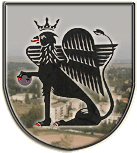 5435 Martfű, Szent István tér 1. Tel: 56/450-222; Fax: 56/450-853E-mail: titkarsag@ph.martfu.huMEGHÍVÓÉrtesítem, hogy Martfű Város Önkormányzatának Képviselő-testülete2017. január 26-án (csütörtökön) 1400 órai kezdettel rendkívüli ülést tart, melyre tisztelettel meghívom.Az ülés helye: Martfűi Polgármesteri Hivatal földszinti tanácskozó terme (5435 Martfű, Szent István tér 1.)Napirendi javaslat: Javaslat az önkormányzat 2017. évi költségvetésére. (I. forduló)Előterjesztő: Dr. Papp Antal polgármesterJavaslat a Városfejlesztési Nonprofit Kft. 2017. évi pénzügyi tervéreElőterjesztő: dr. Papp Antal polgármester Előterjesztés a 2017. évi közbeszerzési terv elfogadására.Előterjesztő: Dr. Papp Antal polgármesterElőterjesztés a Játékvár Óvoda és Bölcsőde nyári zárva tartására. Előterjesztő: Dr. Papp Antal polgármesterElőterjesztés a Szolnoki Szolgáltatási SZC Damjanich János Szakképző Iskolája és Kollégiuma átadásával kapcsolatos megállapodás elfogadására. 
Előterjesztő: Dr. Papp Antal polgármesterElőterjesztés a gluténmentes gyermekétkeztetés térítési díjára vonatkozó lakossági javaslatra. Előterjesztő: Dr. Papp Antal polgármesterElőterjesztés a Hulladékgazdálkodási közszolgáltatási szerződés megkötésére. Előterjesztő: Dr. Papp Antal polgármesterElőterjesztés az NHSZ Szolnok Közszolgáltató Nonprofit Kft-vel kötendő hulladékgazdálkodással kapcsolatos megállapodásokra. Előterjesztő: Dr. Papp Antal polgármesterMartfű, 2017. január 18.							                                                                                                        Dr. Papp Antal polgármesterValamennyi napirendi pont tárgyalásához meghívott: Valamennyi képviselő helybenValamennyi intézményvezető helybenSzász Éva Polgármesteri Hivatal JegyzőjeHegedűsné Blaskó Anikó AljegyzőKontra Lajos irodavezetőBaloghné Juhász Erzsébet irodavezetőBoldog István országgyűlési képviselőMartfű Média 6. napirendi pont tárgyalásához meghívott:- Feketéné Demecs Éva Iskolakonyha vezetője7. – 8. napirendi pont tárgyalásához meghívott:- NHSZ Szolnok Közszolgáltató Nonprofit Kft. Szolnok 